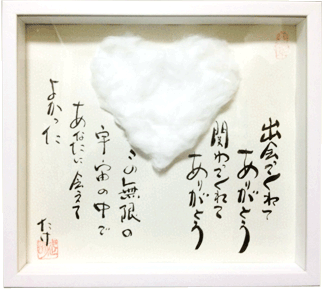 《　申　込　書　》お 名 前　　　　　　　　　　　ふりがな　 　　　　　　      事業所　　　　　　　　　　　　　事業所住所　　　　　　　　　　　　　　　　　　　　　　　　　　　　　　　　　　　　　　　電　　話　　　　　　　　　　　　　　　　　　　FAX　　　　　　　　　　　　　　　　　　主催　　滋賀県ホームヘルパー協議会　　　　      　　大津市浜大津4丁目１－１　　電話　０８０－２４５７－９８４０　駐車場が少ないので、出来るだけ公共交通機関でお越しください。最寄り駅は 京阪浜大津駅　 徒歩2分　お間違いの無いようにお越しください